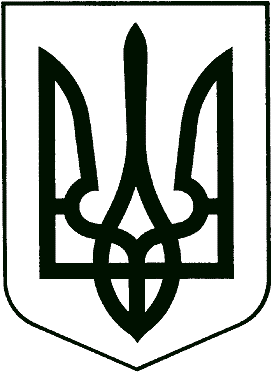 ВИКОНАВЧИЙ КОМІТЕТНОВОМОСКОВСЬКА МІСЬКА РАДАП Р О Т О К О Л позачергового засідання виконкомуПрисутні члени виконкому:  БУЛИ ПРИСУТНІ НА ЗАСІДАННІ ПРАЦІВНИКИ ВИКОНКОМУ:ГРУДСЬКА О.К. – начальник загального відділуФРОЛОВ П.І. – начальник юридичного відділуПОРЯДОК ДЕННИЙ:Про попередній розгляд проєктів рішень, що виносяться на розгляд VI сесії Новомосковської міської ради стосовно земельних питаньГоловуючий на засіданні поставив на голосування порядок денний засідання виконкому.ВИРІШИЛИ: затвердити порядок денний: «за» - 11На засідання прибув член виконавчого комітету Дерило Андрій ВасильовичМіський голова								Сергій РЄЗНІККеруючий справами						Яків КЛИМЕНОВ	Головував: РЄЗНІК С.О. – міський голова10 лютого 2021 року,м. Новомосковськ АРУТЮНОВ Володимир Левонович секретар міської радиЗДРЕНИК Тарас Миронович перший заступник міського головиКЛИМЕНОВ Яків Михайлович керуючий справами виконкомуАДАМЯН Сергій Погосович заступник міського голови з питань діяльності виконавчих органівГОРОШКО Сергій Григоровичтимчасово не працюєДЕРИЛО Андрій Васильович головний механік АТ «Інтерпайп НМТЗ»ЛИТВИНЕНКО Вадим Сергійовичголова ОСББТИШЕВСЬКА Світлана ІванівнаВчительШАПОВАЛ Лариса ГригорівнаСЛУХАЛИ:Про попередній розгляд проєктів рішень, що виносяться на розгляд VI сесії Новомосковської міської ради стосовно земельних питаньВИСТУПИЛИ:Чорний Віктор Миколайович – начальник відділу земельних відносинВИРІШИЛИ«за» - 12, «проти» - 0, «утрималось» - 0(Рішення № 105/0/6-21 додається)	